LICEUL TEORETIC “MIHAI EMINESCU”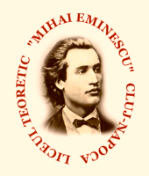 CLUJ-NAPOCA, BD. 21 DECEMBRIE 1989 NR. 94-96   REZULTATE LA OLIMPIADA JUDETEANA DE LIMBI ROMANICE (PORTUGHEZA 4-6 ORE) – 09 MARTIE 2013NOTA: CANDIDATII POT CONTESTA NUMAI PUNCTAJUL OBTINUT LA SUBIECTUL CUPRINZAND ITEMII SUBIECTIVI (ESEU). CONTESTATIA SE DEPUNE PERSONAL. INAINTE DE DEPUNEREA CONTESTATIEI ELEVUL POATE SA ISI VADA LUCRAREA (ESEUL) IN SITUATIA IN CARE ACESTA CONSIDERA CA PUNCTAJUL NU ESTE IN CONCORDANTA CU BAREMUL POATE DEPUNE CONTESTATIE IN TERMEN DE 3 ORE. ACEASTA ETAPA DE CONTESTATII SE DESFASOARA MARTI -  12.03.2013, INTRE ORELE 12-14, LA LICEUL M. EMINESCU                         Presedinte executiv,                                                                         Director,              Inspector Scolar Prof. Luisa Filip                                                  Prof. Simona DobrescuNR.CRT.NUMELE SI PRENUMELE ELEVULUICLASASCOALA DE PROVENIENTAPROFESORNotaObservatii1COACEAN MARIAIX BILLT M. EMINESCU CJPOP SIMINA9.302BELDEAN MALINAX BILLT M. EMINESCU CJPOP SIMINA8.403CAPUSAN CRINAX BILLT M. EMINESCU CJPOP SIMINA8.204DUSA ANDREEAX BILLT M. EMINESCU CJPOP SIMINA9.555HACICU DIANAX BILLT M. EMINESCU CJPOP SIMINA9.406POP DIANAX BILLT M. EMINESCU CJPOP SIMINA8.007URSU CRISTINAX BILLT M. EMINESCU CJPOP SIMINA108BORZA IOANAXI BILLT M. EMINESCU CJPOP SIMINA9.109MESESAN CARMENXI BILLT M. EMINESCU CJPOP SIMINA8.8010TRIPON LARISAXI BILLT M. EMINESCU CJPOP SIMINA8.9011CONIUHOV ELENAXII BILLT M. EMINESCU CJPOP SIMINA9.00NR.CRT.NUMELE SI PRENUMELE ELEVULUICLASASCOALA DE PROVENIENTAPROFESORNotaObservatii1CLAPA ANDREEAXII NLT. A. IANCU CLUJ9.30